Université Ibn Khaldoun – Tiaret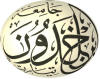 Faculté des Sciences de la MatièreDépartement de ChimieEmploi du Temps/Master1: Chimie Organique /S2: 2020-2021Salle : 216[Ramadan]Responsable de spécialité : Mr BOUHADJAR  Larbi                                                                                                                                    Chef de Département                                                                        9H00- -------- 10H0010H00--------------11H0011H00-----12H0012H00-----13H0013H15--------14H1514H15-----15H15DimancheChimie organométalique et catalyseCoursMr.DAHOChimie organometalique et catalyseTDMr.DAHORisque chimique,sécurite et environnementCoursLundiPhysico-Chimie des polymères en solutionCours                                                                                      Mr. CHAIBPhysico-Chimie des polymères en solutionTD
Mr. CHAIBSpectroscopie de MasseCoursMme. MEBREK AnglaisMr TURKIMardiRhéologie/Dégradation/Stabilisation et recyclage des PolymèresCoursMlle BENNABI  Rhéologie/Dégradation/Stabilisation et recyclage des PolymèresTD Mlle BENNABI Chimie organique hétérocycliqueCours                                                     Mr RAHMOUNIChimie organique hétérocycliqueTDMr RAHMOUNIMercredi Synthèse des PolymèresCours                                                                                          Mr BOUHADJAR                                                        Synthèse des PolymèresCours                                                                                          Mr BOUHADJAR                                                         chimie organique pharmaceutiqueCoursMme ABDELMALEK Synthèse des PolymèresTD   Mr BOUHADJAR                                                       Jeudi